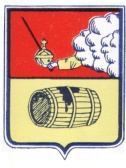 АДМИНИСТРАЦИЯ  МУНИЦИПАЛЬНОГО ОБРАЗОВАНИЯ "ВЕЛЬСКОЕ"ПОСТАНОВЛЕНИЕ21 декабря 2018 года  № 627г. Вельск О проведении публичных слушаний по вопросу о возможности  образования земельного участка и  предоставлении  разрешения на условно разрешенный вид использования земельного участкаНа основании заявления Сухопаровой  Т.В.  от 03.10.2018 года №1503 и в соответствии со статьей 39 Градостроительного кодекса Российской Федерации, Федеральным законом от 06 октября 2003 года №131-ФЗ         «Об общих принципах организации местного самоуправления в Российской Федерации», Уставом муниципального образования «Вельское», статьями 8 и 18 Правил землепользования и застройки муниципального образования «Вельское», утверждённых решением Совета депутатов муниципального образования «Вельское» третьего созыва от 23 сентября 2014 года № 169, п о с т а н о в л я ю:1. Провести публичные слушания по вопросу о возможности образования земельного участка с условно-разрешенным видом использования: «Гаражи для хранения индивидуальных легковых автомобилей, земельные участки под которые предоставлены в соответствии с  действующим законодательством до принятия ПЗЗ  МО «Вельское», расположенного в кадастровом квартале 29:01:190147 по адресу: Архангельская область, Вельский район, город Вельск, улица Карла Маркса, у ПТУ, гараж №4.2. Определить  организатором проведения публичных слушаний,  указанных в пункте 1 настоящего постановления, комиссию по подготовке проекта правил землепользования и застройки муниципального образования «Вельское», утверждённую постановлением главы администрации муниципального образования «Вельское» от 06 апреля 2018 года № 151.3. Установить:                                                                                                                                                    3.1. Место проведения публичных слушаний – город Вельск, улица Карла Маркса, у ПТУ,  у гаража №4.3.2. Время проведения публичных слушаний - 15 января 2019 года в 17 часов 15 минут.4.Приём предложений и замечаний по выносимому на публичные слушания вопросу осуществляет организатор публичных слушаний по адресу: город Вельск, улица Советская, дом  33, кабинет 4.5. Настоящее постановление подлежит официальному опубликованию и размещению на официальном сайте МО «Вельское».6. Данное постановление вступает в силу со дня его официального опубликования.Глава муниципального образования «Вельское»                            Д.В.Ежов